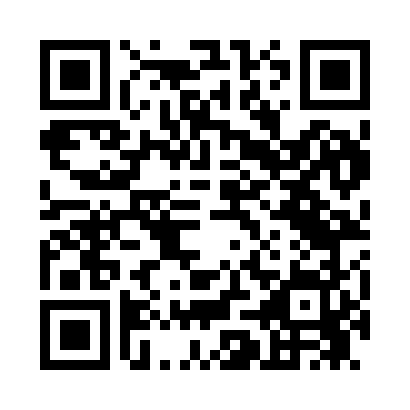 Prayer times for Newton Hook, New York, USAMon 1 Jul 2024 - Wed 31 Jul 2024High Latitude Method: Angle Based RulePrayer Calculation Method: Islamic Society of North AmericaAsar Calculation Method: ShafiPrayer times provided by https://www.salahtimes.comDateDayFajrSunriseDhuhrAsrMaghribIsha1Mon3:385:2212:595:028:3610:202Tue3:395:2312:595:038:3510:193Wed3:405:241:005:038:3510:194Thu3:415:241:005:038:3510:185Fri3:425:251:005:038:3510:186Sat3:425:251:005:038:3410:177Sun3:435:261:005:038:3410:178Mon3:445:271:005:038:3410:169Tue3:455:281:005:038:3310:1510Wed3:475:281:015:038:3310:1411Thu3:485:291:015:038:3210:1312Fri3:495:301:015:038:3210:1213Sat3:505:311:015:038:3110:1114Sun3:515:311:015:038:3010:1015Mon3:525:321:015:038:3010:0916Tue3:545:331:015:038:2910:0817Wed3:555:341:015:028:2810:0718Thu3:565:351:015:028:2810:0619Fri3:585:361:025:028:2710:0520Sat3:595:371:025:028:2610:0421Sun4:005:381:025:028:2510:0222Mon4:025:381:025:028:2410:0123Tue4:035:391:025:018:2310:0024Wed4:045:401:025:018:239:5825Thu4:065:411:025:018:229:5726Fri4:075:421:025:008:219:5527Sat4:095:431:025:008:209:5428Sun4:105:441:025:008:189:5229Mon4:125:451:024:598:179:5130Tue4:135:461:024:598:169:4931Wed4:145:471:024:598:159:48